Correctional Treatment Board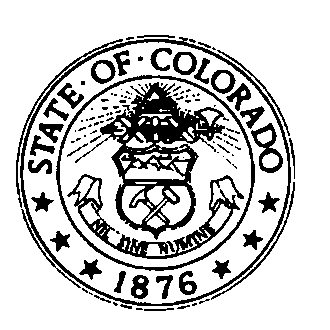 Board Co-ChairmanDeborah Duran, Community Parole ManagerDivision of Adult Parole, Department of CorrectionsBoard Co-ChairmanDavid Walcher, SheriffArapahoe County Sheriff’s OfficeCounty Sheriffs of ColoradoBoard MembersJim Bullock, District Attorney16th Judicial DistrictColorado District Attorney’s Council Jagruti Shah, Interim DirectorCriminal Justice ServicesDivision of Community Behavioral HealthDepartment of Human ServicesBrian Connors, Chief Deputy State Public Defender’s OfficeEileen Kinney, Senior ManagerDivision of Probation ServicesState Court Administrator’s OfficeJoe Thome, DirectorDivision of Criminal JusticeDepartment of Public SafetyBoard StaffMarcy BeckerDivision of Probation ServicesColorado Judicial Branch_______________________________________________Board Staff Contact Information:1300 Broadway, 11th Floor, Denver, Co  80203(720) 625-5771